Средства бюджета города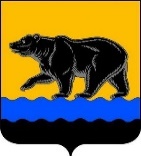 АДМИНИСТРАЦИЯ ГОРОДА НЕФТЕЮГАНСКА РАСПОРЯЖЕНИЕ22.05.2020											№ 128-рг.НефтеюганскО внесении изменений в распоряжение администрации города Нефтеюганска от 06.04.2018 № 97-р «Об утверждении состава единой межотраслевой комиссии по осуществлению закупок для обеспечения муниципальных нужд»В соответствии с Федеральным законом от 05.04.2013 № 44-ФЗ                         «О контрактной системе в сфере закупок товаров, работ и услуг для обеспечения государственных и муниципальных нужд», Уставом города Нефтеюганска, распоряжением администрации города Нефтеюганска от 18.01.2019 № 10-р                 «Об утверждении Положения о единой межотраслевой комиссии по осуществлению закупок для обеспечения муниципальных нужд» (с изменением, внесенным распоряжением администрации города Нефтеюганска от 07.04.2020 № 80-р), с учетом кадровых изменений и представлений муниципальных заказчиков:1.Внести изменения в распоряжение администрации города Нефтеюганска от 06.04.2018 № 97-р «Об утверждении состава единой межотраслевой комиссии по осуществлению закупок для обеспечения муниципальных нужд»                                          (с изменениями, внесенными распоряжениями администрации города Нефтеюганска от 19.04.2018 № 119-р, от 24.04.2018 № 124-р, от 09.06.2018                       № 167-р, от 25.06.2018 № 178-р, от 10.08.2018 № 225-р, от 29.08.2018 № 244-р, от 14.09.2018 № 261-р, от 05.10.2018 № 280-р, от 22.10.2018 № 299-р, от 29.01.2019 № 14-р, от 08.07.2019 № 191-р, от 16.07.2019 № 198-р, от 26.07.2019 № 208-р, от 20.08.2019 № 234-р, от 09.09.2019 № 253-р, от 30.09.2019 № 270-р, от 01.11.2019 № 309-р, от 27.01.2020 № 18-р, от 24.04.2020 № 100-р), а именно: в приложении к распоряжению:1.1.Дополнить таблицу строкой 1.6 следующего содержания: «».1.2.Строки 1.2, 5.19 таблицы изложить в следующей редакции:«».2.Департаменту по делам администрации города (Прокопович П.А.) разместить распоряжение на официальном сайте органов местного самоуправления города Нефтеюганска в сети Интернет.Глава города Нефтеюганска 	                                                              С.Ю.ДегтяревСогласованиепроекта распоряжения администрации города«О внесении изменений в распоряжение администрации города Нефтеюганска от 06.04.2018 № 97-р «Об утверждении состава единой межотраслевой комиссии по осуществлению закупок для обеспечения муниципальных нужд»1.Визы:2.Проект разработан: начальником отдела организации и размещения муниципальных закупок департамента экономического развития администрации города Нефтеюганска Г.Н.Слободой.Тел.: 23 84 37.3.Примечание (замечания):4.Рассылка:Департамент экономического развитияИАО ДДА.1.6Чурикова Оксана Геннадьевна, заместитель главы города Нефтеюганскапри осуществлении закупок для обеспечения муниципальных нужд департамента жилищно-коммунального хозяйства администрации города Нефтеюганска и подведомственных ему заказчиков1.2Абрамова Елена Анатольевна, заместитель главы города Нефтеюганскапри осуществлении закупок для обеспечения муниципальных нужд департамента градостроительства и земельных отношений администрации города Нефтеюганска и подведомственных ему заказчиков, департамента муниципального имущества администрации города Нефтеюганска5.19Андреев Сергей Васильевич, директор Нефтеюганского городского муниципального казённого учреждения коммунального хозяйства «Служба единого заказчика»Шарипова Наталья Николаевна, заместитель директора Нефтеюганского городского муниципального казённого учреждения коммунального хозяйства «Служба единого заказчика», Юдина Ксения Анатольевна, начальник юридическо-договорного отдела Нефтеюганского городского муниципального казённого учреждения коммунального хозяйства «Служба единого заказчика»при осуществлении закупок для обеспечения муниципальных нужд Нефтеюганского городского муниципального казённого учреждения коммунального хозяйства «Служба единого заказчика» Заместитель главы города – директор департамента по делам администрацииП.А.ПрокоповичДиректор департамента экономического развитияС.А.ГригорьеваНачальник юридическо- правового управленияИ.Н.Иванчикова